IEEE P802.11
Wireless LANsRevision NotesDiscussion: On December 12th, 2019, the FCC adopted a Notice of Proposed Rulemaking [1] proposing the lower 45 megahertz of the 5.9 GHz band (5.850-5.895 GHz) for unlicensed uses (not under DFS rules). This additional 45 MHz spectrum, depicted below in the proposed U-NII-4 band, accommodates an additional three 20 MHz channels, two 40 MHz channels, one 80 MHz channel, and one 160 MHz channel. 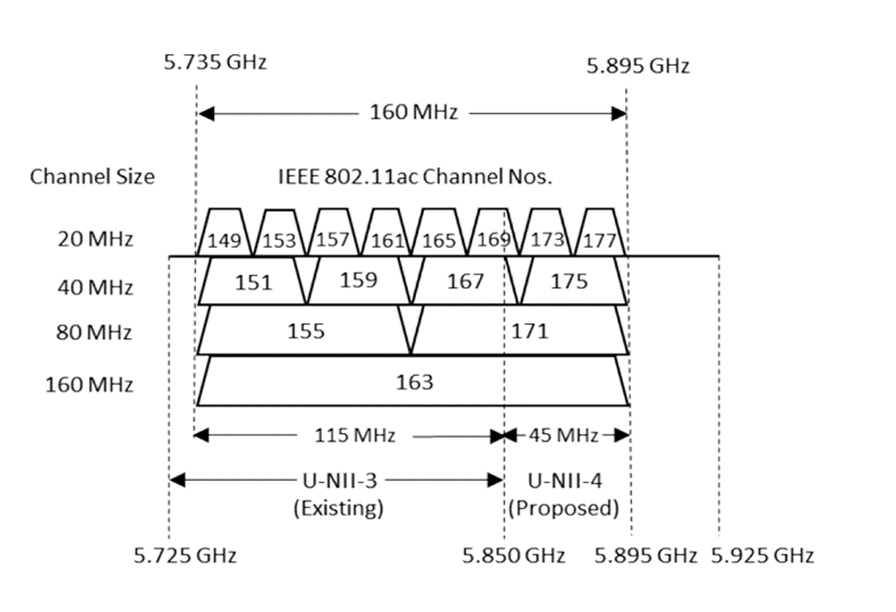 The NPRM also proposes that U-NII-4 devices be subject to similar technical and operational rules that apply to the U-NII-3 band and that U-NII-4 devices be permitted to operate at the same power levels as U-NII-3 devices.From FCC DOC-364138A1: 5.9 GHz BAND BOOSTS CONSUMER INTERNET ACCESS DURING COVID-19 PANDEMICWASHINGTON, May 4, 2020—The Federal Communications Commission announced today that its decision to grant wireless Internet service providers (WISPs) temporary access to 5.9 GHz spectrum is helping them keep Americans connected during the coronavirus pandemic. In late March, the FCC’s Wireless Telecommunications Bureau began granting temporary access, called Special Temporary Authority (STA), to 5.9 GHz spectrum for WISPs serving largely rural and suburban communities. The STAs allow WISPs to use the lower 45 megahertz of the band to help serve their customers. To date, the FCC has granted STAs to more than 100 WISPs, and many of those providers have reported that the spectrum is helping to address the increased demand for broadband associated with the COVID-19 pandemic. From Communications Daily, July 17: Comm Daily® Notebook 5.9 GHz FCC Item Expected This YearThe agency will act on an order changing the allocation of the 5.9 GHz band “certainly by the end of the year,” Chairman Ajit Pai answered our query in speaking with the media. Commissioner Mike O’Rielly said he’s not sure why an order isn’t on the Aug. 6 agenda. “I don’t think we’re that far away,” he said in response to our question: “A month or two here or there doesn’t cause me that much concern.” The FCC is expected to reallocate the band in coming months, with 45 MHz set aside for unlicensed use (see 2004300032). “I’m very excited about the potential for the 5.9 GHz band,” though he hasn’t reached a decision yet, Commissioner Brendan Carr said. “We kind of let 5.9 sit out there for a long time,” he said: “I’m glad that it’s on the table and that we’re working on it.”Proposed changes for CID4108:Instructions to the editorPlease make the changes to Annex E - Table E-4, P4380 as shown below in red:Annex E – Table E-4 - Global operating classes Operating classes Reference:[1] Proposed Resolution for CID 41085.9 GHz (5.850-5.895 GHz) for Unlicensed UseProposed Resolution for CID 41085.9 GHz (5.850-5.895 GHz) for Unlicensed UseProposed Resolution for CID 41085.9 GHz (5.850-5.895 GHz) for Unlicensed UseProposed Resolution for CID 41085.9 GHz (5.850-5.895 GHz) for Unlicensed UseProposed Resolution for CID 41085.9 GHz (5.850-5.895 GHz) for Unlicensed UseDate:  2020-08-13Date:  2020-08-13Date:  2020-08-13Date:  2020-08-13Date:  2020-08-13Author(s):Author(s):Author(s):Author(s):Author(s):NameCompanyAddressPhoneemailLili HervieuCableLabsl.hervieu@cablelabs.comDorin ViorelCableLabsd.viorel@cablelabs.comRoy SunCableLabsr.sun@cablelabs.comThomas DerhamBroadcomthomas.derham@broadcom.comCarol AnsleySelfcarol@ansley.comHedayat, RezaCharterreza.Hedayat@charter.comPayam Torab   Facebooktorab@ieee.orgChunyu HuFacebookchunyuhu@fb.comR0Initial revision – CID 4108R1Added FCC regulatory updates and Chunyu Hu and Payam Torab as co-signers                                       CIDP.LClauseCommentProposed ChangeResolution4108On December 12th 2019, the FCC issued a Notice of Proposed Rulemaking proposing the lower 45 megahertz of the 5.9 GHz band for unlicensed uses (not under DFS rules).The Annex E Table E-1 and Table E-4 shall be updated to take into account the additional 169, 173, and 177 channels, providing 2 additional 40 MHz channels, 1 additional 80 MHz channel and 1 additional 160 MHz channels.Revised-Update Table E-4 with new channels corresponding to the 5.9 GHz unlicensed spectrum (US)Instructions to the editor, please make the changes shown in doc 11-20/0143r1under all headings that include CID 4108.Operating classNonglobal operating class(es)Channel starting frequency (GHz)Channel spacing (MHz)Channel setChannel center frequency indexBehavior limits set125E-1-5, 
E-2-17,
E-5-3520149, 153, 157, 161, 165, 169, 173, 177—LicenseExemptBehavior, UseEirpForVHTTxPowEnv 126E-1-25,26,
E-5-6540149, 157, 165, 173—PrimaryChannelLowerBehavior, UseEirpForVHTTxPowEnv 127E-1-30,31540153, 161, 169, 177—PrimaryChannelUpperBehavior, UseEirpForVHTTxPowEnv 128E-1-128,
E-2-128,
E-3-128
E-5-128580—42, 58, 106, 122, 138, 155, 171UseEirpForVHTTxPowEnv129E-1-129,
E-2-129,
E-3-129
E-5-1295160—50, 114, 163UseEirpForVHTTxPowEnv130E-1-130,
E-2-130,
E-3-130
E-5-130580—42, 58, 106, 122, 138, 155, 17180+,UseEirpForVHTTxPowEnv